Cetacean Work Sheet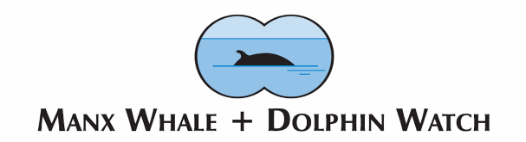 Cetacean is the collective name for whales, dolphins and porpoises.  They live in the oceans but are warm-blooded mammals like us and breathe air.  There are many different species of cetaceans, several of which live in the sea around the Isle of Man!Read around the Manx Whale and Dolphin Watch website to find out about the cetaceans found in Manx waters to help find the answers to some of the activities.  You might like to do some of your own research by looking at other websites or in books to find out more!  Complete the activities on this work sheet, then take it to the Wildlife Trust shop in Peel to have it validated and receive a stamp in your passport.  Whale and Dolphin Word SearchFind all the cetacean related words from the list below in the word search.  Cetacean CrosswordDown ___________ Porpoise, the smallest cetacean species in Manx waters (7) An unusual colour found on Short Beaked Common Dolphins (6) Word for a group of dolphins (3) A type of dolphin which is very playful and has a long thin beak (10) Name of the fin dolphins, whales and porpoises have on their backs (6)AcrossName of behaviour when dolphins swim in the waves created by boats (3,6)A method dolphins use to locate their prey (by bouncing sound off it) (12)A piece of kit we use to spot cetaceans which are far away (10)Type of dolphin which has lots of scars on its body (6)  Hairy plates used by whales for filtering out food from seawater (6)What is your favourite fact about cetaceans?  Tell us something that you think is really cool.___________________________________________________________________________________________________________________________________________________________________________________________________________________________________________________________________________________RPUHRRNLNEFPCEGEHODSEEALLDOGCNSMBREIEBIINCNHIEHALPCFPBSRWIODAUAMAOPYEUHKRLIRBRTMEIRLALDRORCUEARAVSLLOBECWHCWSAALEEPEDHAOXLSXTEZFIMRJUTBDZYIBLOWHOLEVIMESONELTTOBQWFOILNIHPLODORSALNNSRACSIJVXTTEATKWWUJDXMEFKWOCTEDAGHXUYQXAAIZHUBaleenCetaceanHerringPorpoiseBlowholeConservationJellyfishResearchBlubberDolphinKrillScarsBottlenoseDorsalMammalWhaleBowridingEcholocationMinke CalfFlippersPod12345678910